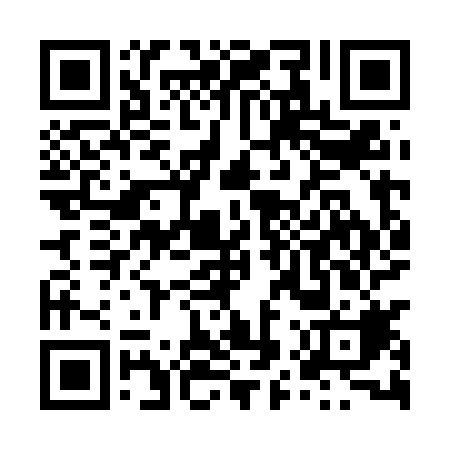 Ramadan times for Iskushuban, SomaliaMon 11 Mar 2024 - Wed 10 Apr 2024High Latitude Method: NonePrayer Calculation Method: Muslim World LeagueAsar Calculation Method: ShafiPrayer times provided by https://www.salahtimes.comDateDayFajrSuhurSunriseDhuhrAsrIftarMaghribIsha11Mon4:384:385:4811:493:075:505:506:5612Tue4:384:385:4811:493:075:505:506:5613Wed4:374:375:4711:483:065:505:506:5614Thu4:374:375:4711:483:065:505:506:5615Fri4:364:365:4611:483:055:505:506:5616Sat4:364:365:4511:483:055:505:506:5617Sun4:354:355:4511:473:045:505:506:5618Mon4:354:355:4411:473:035:505:506:5619Tue4:344:345:4411:473:035:505:506:5620Wed4:334:335:4311:463:025:505:506:5621Thu4:334:335:4311:463:025:505:506:5622Fri4:324:325:4211:463:015:505:506:5623Sat4:324:325:4111:463:005:505:506:5624Sun4:314:315:4111:453:005:505:506:5625Mon4:304:305:4011:452:595:505:506:5626Tue4:304:305:4011:452:585:505:506:5627Wed4:294:295:3911:442:585:505:506:5628Thu4:284:285:3811:442:575:505:506:5629Fri4:284:285:3811:442:565:505:506:5630Sat4:274:275:3711:432:555:505:506:5631Sun4:264:265:3711:432:555:505:506:561Mon4:264:265:3611:432:545:505:506:562Tue4:254:255:3611:432:535:505:506:563Wed4:254:255:3511:422:525:505:506:564Thu4:244:245:3411:422:525:505:506:565Fri4:234:235:3411:422:515:505:506:566Sat4:234:235:3311:412:505:505:506:567Sun4:224:225:3311:412:495:505:506:568Mon4:214:215:3211:412:485:505:506:569Tue4:214:215:3211:412:485:505:506:5610Wed4:204:205:3111:402:475:505:506:56